Jesus mein Erlöser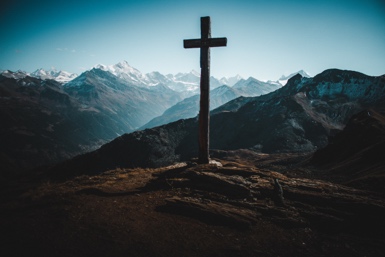 ANBETUNG:Als er darin vollendet war, ist er für alle, die ihm gehorsam sind, zum Retter und Erlöser geworden. 	Hebräer 5, 9 (HFA)Aber ich weiß, dass mein Erlöser lebt, und als der Letzte wird er über dem Staub sich erheben.	Hiob 19, 25 (LUT)Bist du doch unser Vater; denn Abraham weiß von uns nichts, und Israel kennt uns nicht. Du, HERR, bist unser Vater; »Unser Erlöser«, das ist von alters her dein Name.	Jesaja 63, 16 (LUT)HERR, lass dir meine Worte und Gedanken gefallen! Du bist mein schützender Fels, mein starker Erlöser!	Psalm 19, 15 (HFA)SCHULD BEKENNEN:Und nun spricht der HERR, der dich geschaffen hat, Jakob, und dich gemacht hat, Israel: Fürchte dich nicht, denn ich habe dich erlöst; ich habe dich bei deinem Namen gerufen; du bist mein!	Jesaja 43, 1 (LUT)Er hat sein Leben für uns gegeben und uns von aller Schuld befreit. So sind wir sein Volk geworden, das ihm allein gehört; wir sind rein von Sünde und bereit, von ganzem Herzen Gutes zu tun.	Titus 2, 14 (HFA)DANKEN:Dankt dem HERRN, denn er ist gut, und seine Gnade hört niemals auf! Dies sollen alle bekennen, die der HERR erlöst hat.	Psalm 107, 1-2 (HFA)Persönliche Notizen: FÜRBITTE:Und führe … nicht in Versuchung, sondern erlöse … von dem Bösen. 	Matthäus 6, 13 (LUT)(…Namen von Kindern u. Lehrern einsetzen)Persönliche Notizen: